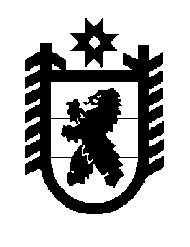 Р О С С И Й С К А Я   Ф Е Д Е Р А Ц И ЯР Е С П У Б Л И К А    К А Р Е Л И ЯМинистерство по дорожному хозяйству, транспорту и связиПРИКАЗ    «27» февраля 2018 года                                                                                             № 40                                                               г. ПетрозаводскОб утверждении сводного перечня объектов проектирования, ремонта и содержания автомобильных дорог общего пользования местного значения, финансируемых с использованием средств субсидий, предоставляемых в 2018 году бюджетам муниципальных образований на реализацию мероприятий государственной программы Республики Карелия «Развитие транспортной системы» В соответствии с положением абзаца 24 раздела II государственной программы Республики Карелия «Развитие транспортной системы», утвержденной постановлением Правительства Республики Карелия от 20 июня 2014 года № 197-П, приказываю:1. Утвердить сводный перечень объектов проектирования, ремонта и содержания автомобильных дорог общего пользования местного значения, финансируемых с использованием средств субсидий, предоставляемых в 2018 году бюджетам муниципальных образований на реализацию мероприятий государственной программы Республики Карелия «Развитие транспортной системы» (далее – Сводный перечень объектов), согласно приложению  к настоящему приказу.2. Разметить Сводный перечень объектов на официальном сайте Министерства по дорожному хозяйству, транспорту и связи Республики Карелия.3.  Контроль за исполнением настоящего приказа возложить на Первого заместителя Министра по дорожному хозяйству, транспорту и связи Республики Карелия Д.С. Кондрашина        Министр                				                              А.А. Кайдалов